〈 市民活動ステーションくらくら館　団体登録申込用紙 〉　No.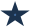 ○登録対象団体　市民活動ステーション登録団体として登録できる団体は、自主的・自発的で営利を目的とせず、社会への貢献を目的として行われる公益的な活動をしている団体で、下記のいずれにも該当する団体です。　　①特定非営利活動促進法（平成10年法律第7号）第2条第1項に規定する、特定非営利活動（別表）を行う団体であること。　　②市内での活動実態があること。　　③入退会に際して、不当な条件を付していない、市民に開かれた団体であること。　　④宗教的活動を目的としないこと。　　⑤特定の公職者や政党を推薦、支持、反対すること等、政治的活動を目的としていないこと。　　⑥暴力団など反社会的活動と関係するものではないこと。　　⑦特定の者の利益のための活動を目的としていないこと。別表フ リ ガ ナ　印の箇所は記入必須　印の箇所は記入必須　印の箇所は記入必須団 体 名登録申込日　　　　　令和　　年　　月　　日登録申込日　　　　　令和　　年　　月　　日登録申込日　　　　　令和　　年　　月　　日設立時期年　　月設立時期年　　月団体所在地連　絡　先〒 　　 - 　　 住所　加須市〒 　　 - 　　 住所　加須市☎　　　Fax   　☎　　　Fax   　☎　　　Fax   　☎　　　Fax   　☎　　　Fax   　〒 　　 - 　　 住所　氏名　〒 　　 - 　　 住所　氏名　　☎　　　　Fax   　　☎　　　　Fax   　　☎　　　　Fax   　　☎　　　　Fax   　　☎　　　　Fax   　くらくら館だより等郵送先□上記団体所在地　　　　　□くらくら館で手渡し等□上記「その他の連絡先」　□その他(電子媒体で見る・郵送不要)　　※該当箇所に☑をお願いします。□上記団体所在地　　　　　□くらくら館で手渡し等□上記「その他の連絡先」　□その他(電子媒体で見る・郵送不要)　　※該当箇所に☑をお願いします。□上記団体所在地　　　　　□くらくら館で手渡し等□上記「その他の連絡先」　□その他(電子媒体で見る・郵送不要)　　※該当箇所に☑をお願いします。□上記団体所在地　　　　　□くらくら館で手渡し等□上記「その他の連絡先」　□その他(電子媒体で見る・郵送不要)　　※該当箇所に☑をお願いします。□上記団体所在地　　　　　□くらくら館で手渡し等□上記「その他の連絡先」　□その他(電子媒体で見る・郵送不要)　　※該当箇所に☑をお願いします。□上記団体所在地　　　　　□くらくら館で手渡し等□上記「その他の連絡先」　□その他(電子媒体で見る・郵送不要)　　※該当箇所に☑をお願いします。□上記団体所在地　　　　　□くらくら館で手渡し等□上記「その他の連絡先」　□その他(電子媒体で見る・郵送不要)　　※該当箇所に☑をお願いします。メールアドレスホームページURL（施設名等）活動地域活動地域①市内全域②旧市町範囲（加須・騎西・北川辺・大利根）③その他（　　　　　　　）①市内全域②旧市町範囲（加須・騎西・北川辺・大利根）③その他（　　　　　　　）①市内全域②旧市町範囲（加須・騎西・北川辺・大利根）③その他（　　　　　　　）①市内全域②旧市町範囲（加須・騎西・北川辺・大利根）③その他（　　　　　　　）主な活動日定例会等定例会等会　員　数　　　　　名　（男 　名・女 　名）会　　　費会　　　費（年・月・1回）　　　　　　円（年・月・1回）　　　　　　円（年・月・1回）　　　　　　円（年・月・1回）　　　　　　円※該当する活動内容を１つ〇で囲んでくださいA：芸術・文化・趣味（①：音楽　　②：演芸　　③：写真・映像　　④：人形劇　　⑤：文学・朗読　⑥：俳句・和歌　　⑦：絵画　　⑧：書道　　⑨：華道　　⑩：手芸　　⑪：囲碁　　⑫：自然　　⑬：その他）B：まちづくり（①：町内会　　②：祭事　　③：老人会　　④：地域活動）C：社会教育（①：語学　　②：パソコン　　③：歴史　　④：その他）D：子どもの健全育成　　E：福祉　　F：環境G：スポーツ（①：ダンス　　②：ヨガ　　③：体操　　④：その他）　H：人権　I：国際交流A：芸術・文化・趣味（①：音楽　　②：演芸　　③：写真・映像　　④：人形劇　　⑤：文学・朗読　⑥：俳句・和歌　　⑦：絵画　　⑧：書道　　⑨：華道　　⑩：手芸　　⑪：囲碁　　⑫：自然　　⑬：その他）B：まちづくり（①：町内会　　②：祭事　　③：老人会　　④：地域活動）C：社会教育（①：語学　　②：パソコン　　③：歴史　　④：その他）D：子どもの健全育成　　E：福祉　　F：環境G：スポーツ（①：ダンス　　②：ヨガ　　③：体操　　④：その他）　H：人権　I：国際交流A：芸術・文化・趣味（①：音楽　　②：演芸　　③：写真・映像　　④：人形劇　　⑤：文学・朗読　⑥：俳句・和歌　　⑦：絵画　　⑧：書道　　⑨：華道　　⑩：手芸　　⑪：囲碁　　⑫：自然　　⑬：その他）B：まちづくり（①：町内会　　②：祭事　　③：老人会　　④：地域活動）C：社会教育（①：語学　　②：パソコン　　③：歴史　　④：その他）D：子どもの健全育成　　E：福祉　　F：環境G：スポーツ（①：ダンス　　②：ヨガ　　③：体操　　④：その他）　H：人権　I：国際交流A：芸術・文化・趣味（①：音楽　　②：演芸　　③：写真・映像　　④：人形劇　　⑤：文学・朗読　⑥：俳句・和歌　　⑦：絵画　　⑧：書道　　⑨：華道　　⑩：手芸　　⑪：囲碁　　⑫：自然　　⑬：その他）B：まちづくり（①：町内会　　②：祭事　　③：老人会　　④：地域活動）C：社会教育（①：語学　　②：パソコン　　③：歴史　　④：その他）D：子どもの健全育成　　E：福祉　　F：環境G：スポーツ（①：ダンス　　②：ヨガ　　③：体操　　④：その他）　H：人権　I：国際交流A：芸術・文化・趣味（①：音楽　　②：演芸　　③：写真・映像　　④：人形劇　　⑤：文学・朗読　⑥：俳句・和歌　　⑦：絵画　　⑧：書道　　⑨：華道　　⑩：手芸　　⑪：囲碁　　⑫：自然　　⑬：その他）B：まちづくり（①：町内会　　②：祭事　　③：老人会　　④：地域活動）C：社会教育（①：語学　　②：パソコン　　③：歴史　　④：その他）D：子どもの健全育成　　E：福祉　　F：環境G：スポーツ（①：ダンス　　②：ヨガ　　③：体操　　④：その他）　H：人権　I：国際交流A：芸術・文化・趣味（①：音楽　　②：演芸　　③：写真・映像　　④：人形劇　　⑤：文学・朗読　⑥：俳句・和歌　　⑦：絵画　　⑧：書道　　⑨：華道　　⑩：手芸　　⑪：囲碁　　⑫：自然　　⑬：その他）B：まちづくり（①：町内会　　②：祭事　　③：老人会　　④：地域活動）C：社会教育（①：語学　　②：パソコン　　③：歴史　　④：その他）D：子どもの健全育成　　E：福祉　　F：環境G：スポーツ（①：ダンス　　②：ヨガ　　③：体操　　④：その他）　H：人権　I：国際交流A：芸術・文化・趣味（①：音楽　　②：演芸　　③：写真・映像　　④：人形劇　　⑤：文学・朗読　⑥：俳句・和歌　　⑦：絵画　　⑧：書道　　⑨：華道　　⑩：手芸　　⑪：囲碁　　⑫：自然　　⑬：その他）B：まちづくり（①：町内会　　②：祭事　　③：老人会　　④：地域活動）C：社会教育（①：語学　　②：パソコン　　③：歴史　　④：その他）D：子どもの健全育成　　E：福祉　　F：環境G：スポーツ（①：ダンス　　②：ヨガ　　③：体操　　④：その他）　H：人権　I：国際交流法人登録の有無　法人格を有して（ いる ・ いない ）　法人格を有して（ いる ・ いない ）　法人格を有して（ いる ・ いない ）　法人格を有して（ いる ・ いない ）　法人格を有して（ いる ・ いない ）　法人格を有して（ いる ・ いない ）　法人格を有して（ いる ・ いない ）くらくら館内レターケース　　利用を希望  （ する ・ しない ）　　利用を希望  （ する ・ しない ）　　利用を希望  （ する ・ しない ）　　利用を希望  （ する ・ しない ）　　利用を希望  （ する ・ しない ）　　利用を希望  （ する ・ しない ）　　利用を希望  （ する ・ しない ）■くらくら館事務処理欄開始　　　　Ｒ　　年　　月　　日決定　　　　Ｒ　　年　　月　　日受付副館長館長■くらくら館事務処理欄開始　　　　Ｒ　　年　　月　　日決定　　　　Ｒ　　年　　月　　日1保健、医療又は福祉の増進を図る活動11国際協力の活動2社会教育の推進を図る活動12男女共同参画社会の形成の促進を図る活動3まちづくりの推進を図る活動13子どもの健全育成を図る活動4観光の振興を図る活動14情報化社会の発展を図る活動5農山漁村又は中山間地域の振興を図る活動15科学技術の振興を図る活動6学術、文化、芸術又はスポーツの振興を図る活動16経済活動の活性化を図る活動7環境の保全を図る活動17職業能力の開発又は雇用機会の拡充を支援する活動8災害救援活動18消費者の保護を図る活動9地域安全活動19各号に掲げる活動を行う団体の運営又は活動に関する連絡、助言又は援助の活動10人権の擁護又は平和の推進を図る活動